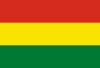 1.5.12.1. LEY GENERAL PARA PERSONAS CON DISCAPACIDAD, Nº 223 DE 2 DE MARZO DE 2012Artículo 4°.- (Principios generales) La presente Ley, en concordancia con los Convenios Internacionales y la Constitución Política del Estado, se rige por los siguientes principios: 
Igualdad en Dignidad. Por el que las personas con discapacidad tienen la misma dignidad y derechos que el resto de los seres humanos. No Discriminación. No se anula o afecta el reconocimiento, goce o ejercicio pleno de los derechos en base a cualquier forma de distinción, exclusión, restricción o preferencia, fundada en razón de su situación de persona con discapacidad. Equidad de Género. Por el que se equiparan las diferencias en razón de género existentes entre hombres y mujeres con discapacidad, reconociendo la orientación sexual e identidad de género, en el marco del ejercicio de los derechos reconocidos en la Constitución Política del Estado.